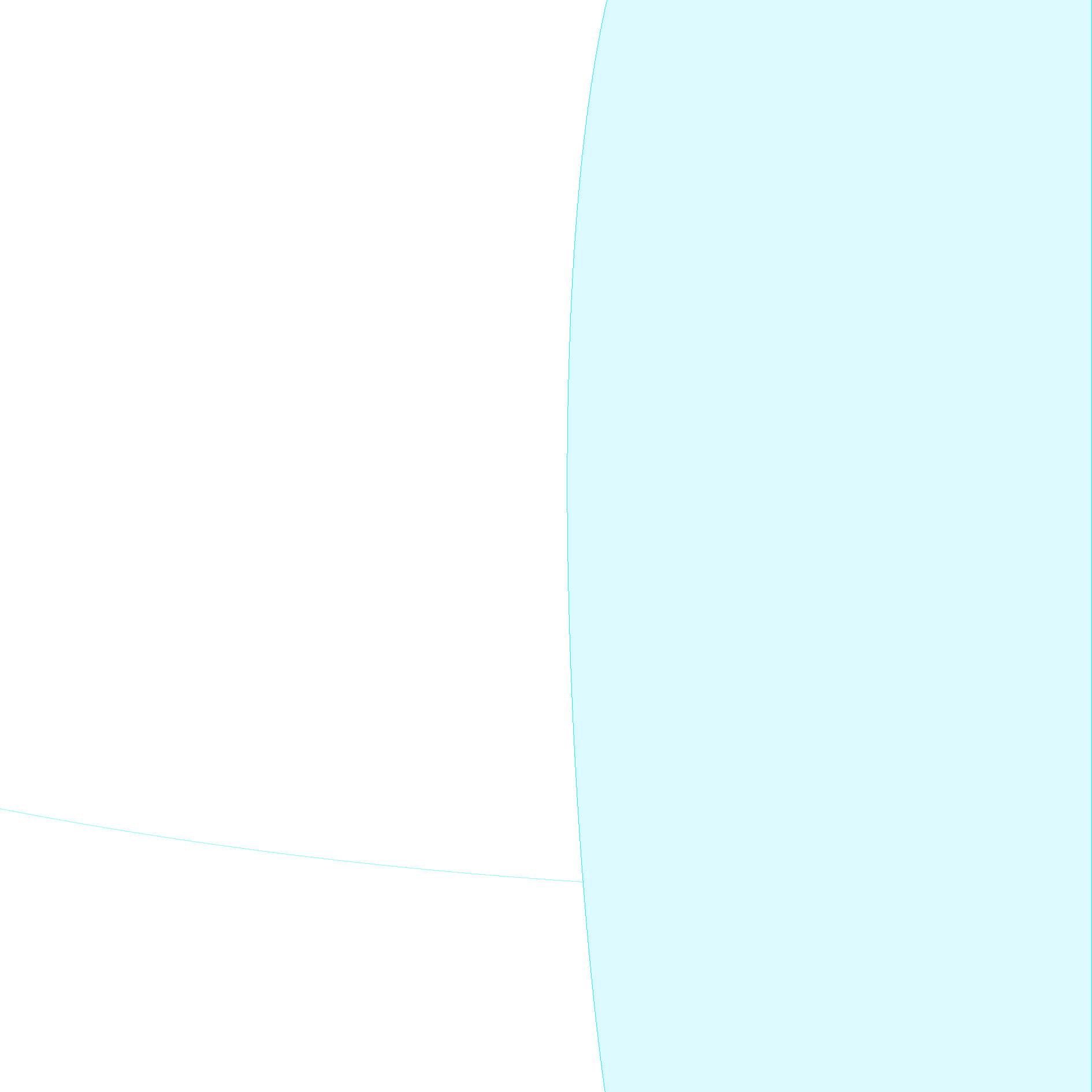 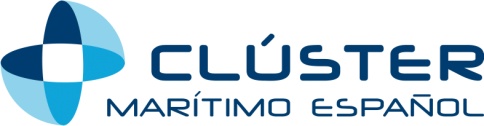 BOLETÍN DE ADHESIÓN 2024al Clúster Marítimo Español (CME)Empresa u organismo (razón social)	……………………………………………………………………………………..CIF						……………………………………………………………………………………..Tipo entidad					……………………………………………………………………………………..Dirección					……………………………………………………………………………………..Población					…………………………………………………………………………………….. Código postal					……………………………………………………………………………………..Provincia					……………………………………………………………………………………..Teléfono					…………………………………………………………………………………….. Fax						……………………………………………………………………………………..Página web					……………………………………………………………………………………..Actividad					……………………………………………………………………………………..Representante en CME			……………………………………………………………………………………..Cargo						……………………………………………………………………………………..e-mail						……………………………………………………………………………………..Teléfono					……………………………………………………………………………………..Representante 2º en el CME			……………………………………………………………………………………..Cargo						……………………………………………………………………………………..e-mail						……………………………………………………………………………………..Teléfono					……………………………………………………………………………………..Cuenta bancaria (domiciliación cuota)	……………………………………………………………………………………..Formalizo la solicitud de adhesión como socio de pleno derecho y acepto el pago de la cuota de 750 € al trimestre en el año 2024.En cumplimiento con el RGPD (UE) 679/2016 y la LO 3/2018, usted puede ejercer los derechos de acceso, rectificación, supresión/olvido, oposición, limitación del tratamiento y portabilidad, mediante un correo electrónico a secretaria@clustermaritimo.es. Le informamos que los datos recogidos serán incluidos en una Base de Datos de uso exclusivo del Cluster Marítimo Español. Sus datos no serán vendidos ni cedidos a terceros.Fdo. D./Dña. …………………………………………………Fecha:…/…………………/2024